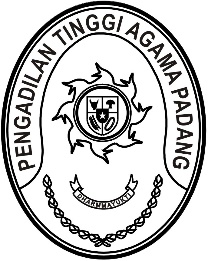 Nomor     	: W3-A/        /OT.00/VII/2021	Padang , dd mm 2021Lampiran	: -Perihal	:	Undangan Sosialisasi Penyampaian 	   Uraian Tugas Yth.Hakim Tinggi, Panitera, Sekretaris, Pejabat Struktural dan Fungsional Pengadilan Tinggi Agama PadangDalam rangka sosialisasi penyampaian uraian tugas, kami undang saudara untuk mengikuti Rapat Sosialisasi, yang akan dilaksanakan pada :Hari/Tanggal	:	Jam	:	09.00 WIB s.d selesai Tempat	:	Ruang Aula 		Pengadilan Tinggi Agama PadangDemikian disampaikan, atas kehadirannya diucapkan terima kasih.Wassalam,Ketua,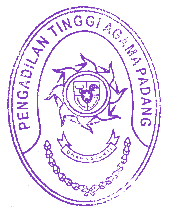 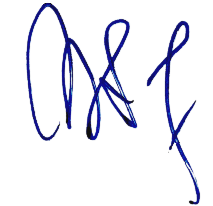 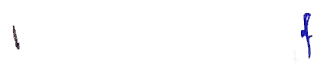 Zein Ahsan